lMADONAS NOVADA PAŠVALDĪBA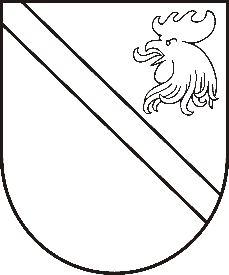 Reģ. Nr. 90000054572Saieta laukums 1, Madona, Madonas novads, LV-4801 t. 64860090, fakss 64860079, e-pasts: dome@madona.lv ___________________________________________________________________________MADONAS NOVADA PAŠVALDĪBAS DOMESLĒMUMSMadonā2017.gada 28.decembrī						Nr.729								(protokols Nr.27, 9. p.)Par lokālplānojumu nekustamā īpašumā “Norte”, Praulienas ciems, Praulienas pagasts, Madonas novads, zemes vienībā ar kadastra apzīmējums 7086 010 0219,  kas groza Madonas novada teritorijas plānojumu Madonas novada pašvaldība ir saņēmusi SIA Norte, reģ.nr. 48703002941, juridiskā adrese: “Norte”, Praulienas ciems, Praulienas pagasts, Madonas novads, LV-4825, iesniegumu (29.11.2017.g. iesniegumu nr. MNP/2.1.3.2./17/3797) ar lūgumu rast iespēju mainīt ielas sarkano līniju un būvlaidi Praulienas ciema ielai, kadastra apzīmējums 7086 010 0139, nosakot tās pa ielas zemes vienības robežām. Nekustamajam īpašumam Norte, Prauliena, Praulienas pagasts, Madonas novads, kadastra numurs 7086 010 0219 noteikt plānoto (atļauto) izmantošanu Rūpniecības apbūves teritorija visā zemes vienībā.Atbilstoši 14.10.2014.g. MK Noteikumu Nr.628 “Noteikumi par pašvaldību teritorijas attīstības plānošanas dokumentiem” 7.punktam lokālplānojuma izstrādātājs būs SIA “L&B projekti”, reģistrācijas numurs 49503000307, adrese Lenču iela 3, Cēsis, Cēsu nov., LV-4101.Saskaņā ar Madonas novada Teritorijas plānojumu 2013.-2025.gadiem (turpmāk - teritorijas plānojums), nekustamam īpašumam “Norte”, Praulienas ciems, Praulienas pagasts, Madonas novadā zemes vienībai ar kadastra apzīmējumu 7086 010 0219, noteikta plānotā atļautā izmantošana – Rūpniecības apbūves teritorija (R) un Transporta infrastruktūras teritorija (TR). Zemes vienībai gar Praulienas ciema ielu, kad.nr. 7086 010 0139, noteikts apgrūtinājums – ielas sarkanā līnija (līdz 4m plata josla). Praulienas ciema ielas platums sarkanās līnijās noteikts 16 metri. Esošā brauktuve ar grunts segumu ir divvirzienu 4,5m platumā. No valsts autoceļa P84 līdz ražošanas teritorijas apbūvei brauktuves segums ir asfalts 3,0 līdz 3,5 m platumā. Šīs ielas rekonstrukcija tuvākajos gados nav plānota. Saskaņā ar Madonas novada Ilgtspējīgas attīstības stratēģiju 2013.-2038. gadam ir noteikts stratēģiskais mērķis – SM1 – „Gudra, spēcīga un pastāvīga ekonomika”, ITP1 –„Kopsadarbības, inovatīvas un ekoefektīvas uzņēmējdarbības attīstība”. Madonas novada Attīstības programmā 2013.-2020.gadiem detalizējot šo minēto stratēģisko mērķi un ilgtermiņa prioritāti ir noteikta vidēja termiņa prioritāte septiņiem gadiem: VTP1 „Konkurētspējīgas un daudzveidīgas uzņēmējdarbības attīstība”, kam noteikts Rīcības virziens RV.1.1. „Uzņēmumu konkurētspējas veicināšana un saražotā produkcijas un pakalpojumu ar augstu pievienoto vērtību īpatsvara paaugstināšanu”. U.1.1.4.:Veicināt pakalpojumu kvalitātes paaugstināšanu un daudzveidību. R.24 Atbalsta sniegšana novadu raksturojošo pakalpojumu un ražotņu veidošanai un attīstīšanai.Lai pilnvērtīgi tiktu izmantota nekustamā īpašuma “Norte”, Praulienas ciems, Praulienas pagasts, Madonas novads, teritorija rūpnieciskai apbūvei, nepieciešams samazināt ielas platumu sarkanajās līnijās, tādējādi paplašinot Rūpnieciskās apbūves teritoriju (R) līdz zemes vienības robežai, kā arī izvērtēt un precizēt citus teritorijas izmantošanas un apbūves noteikumus.Saskaņā ar Teritorijas attīstības plānošanas likuma 24.panta pirmo daļu vietējā pašvaldība lokālplānojumu izstrādā pēc savas iniciatīvas un izmanto par pamatu turpmākai plānošanai, kā arī būvprojektēšanai.Saskaņā ar Ministru kabineta 2014.gada 14.oktobra noteikumu Nr.628 „Noteikumi par pašvaldību teritorijas attīstības plānošanas dokumentiem” 33. pantu lokālplānojumu izstrādā, pamatojoties uz pašvaldības ilgtspējīgas attīstības stratēģiju, pašvaldības teritorijas plānojumu un ņemot vērā normatīvajos aktos par teritorijas plānošanu, izmantošanu un apbūvi noteiktās prasības, kā arī blakus esošo pašvaldību plānošanas dokumentus.Ņemot vērā augstāk minēto, nekustamajā īpašumā “Norte”, Praulienas ciems, Praulienas pagasts, Madonas novads, kad.nr. 7086 010 0219, nepieciešams izstrādāt lokālplānojumu ar mērķi grozīt teritorijas plānojumu – funkcionālos zonējumus, aizsargjoslas un citus apgrūtinājumus, kā arī teritorijas izmantošanas un apbūves nosacījumus, ciktāl lokālplānojums nebūs pretrunā ar vietējās pašvaldības ilgtspējīgas attīstības stratēģiju.Pamatojoties uz Teritorijas attīstības plānošanas likuma 1.panta 9.punktu, 20.pantu, 24.panta pirmo un otro daļu, 14.10.2014.g. MK noteikumu Nr.628 „Noteikumi par pašvaldību teritorijas attīstības plānošanas dokumentiem” 33. - 37.punktu, 75.-95.punktu, 30.04.2013.g. MK noteikumu Nr.240 „Vispārīgie teritorijas plānošanas, izmantošanas un apbūves noteikumi” 15.punktu, 239.punktu, ņemot vērā 19.12.2017.  Finanšu un attīstības komitejas atzinumu, atklāti balsojot: PAR – 15 (Agris Lungevičs, Zigfrīds Gora, Ivars Miķelsons, Artūrs Čačka, Antra Gotlaufa, Artūrs Grandāns, Gunārs Ikaunieks, Valda Kļaviņa, Valentīns Rakstiņš,  Andris Sakne, Rihards Saulītis,  Inese Strode, Aleksandrs Šrubs, Gatis Teilis, Kaspars Udrass), PRET - NAV, ATTURAS - NAV, Madonas novada pašvaldības dome NOLEMJ:  Uzsākt lokālplānojuma izstrādi teritorijas plānojuma grozījumiem nekustamā īpašumā “Norte”, Praulienas ciems, Praulienas pagasts, Madonas novadā, kad.nr. 7086 010 0219.Apstiprināt lokālplānojuma darba uzdevumu Nr.LP-2017-07 (Pielikums Nr.1) un noteikt lokālplānojuma robežas atbilstoši Pielikumā Nr.2 uzrādītām lokālplānojuma robežām.Par lokālplānojuma izstrādes vadītāju apstiprināt Madonas novada pašvaldības Attīstības nodaļas Teritorijas plānotāju Ilonu Gleizdi.Uzdot Madonas novada pašvaldības izpilddirektoram slēgt līgumu par lokālplānojuma izstrādi un izstrādes finansēšanu saskaņā ar Pielikumu Nr.3.Lokālplānojuma izstrādes vadītājam piecu darbdienu laikā pēc lēmuma par lokālplānojuma izstrādes uzsākšanu  spēkā stāšanās publicēt paziņojumus par lokālplānojuma izstrādes uzsākšanu pašvaldības mājas lapā www.madona.lv un laikrakstā „Stars”.Lokālplānojuma izstrādes vadītājam ievietot paziņojumu un lēmumu par lokālplānojuma uzsākšanu Teritorijas attīstības plānošanas informācijas sistēmā.Domes priekšsēdētājs							A.Lungevičs